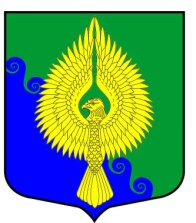 О выдвижении члена с правом решающего голоса в состав территориальной избирательной комиссии № 57В соответствии с пунктом 6 статьи 26 Федерального закона от 12 июня 2002 года № 67-ФЗ «Об основных гарантиях избирательных прав и права на участие в референдуме граждан Российской Федерации»,Муниципальный Совет решил:Предложить Санкт-Петербургской избирательной комиссии включить в состав территориальной избирательной комиссии № 57 членом с правом решающего голоса кандидатуру Лигузовой Валентины Ивановны, 1959 года рождения, образование высшее, пенсионера.Решение вступает в силу с момента принятия.Глава муниципального образования,исполняющий полномочияПредседателя Муниципального Совета				  			С.К.Гревцева
